Measurement Assessment: TimeUse the Three Read Strategy when answering your questions. 1.  Write each time using a 24-hour clock.a) 4:45 p.m. _______________	b) 6:22 a.m. _______________2.		Write each time using a.m. or p.m.
a) 07:21 _______________	           b) 23:50 _______________3.		a) Write the time this clock shows. 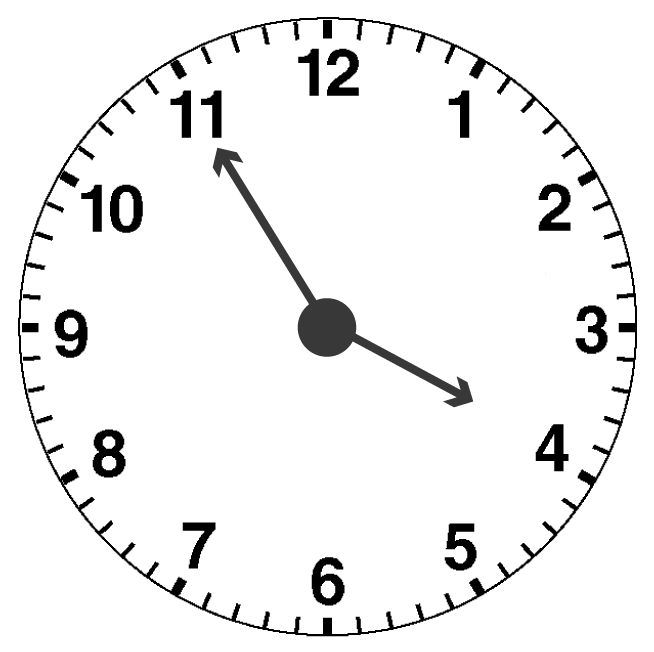 			 _____________________		b) What time will it be in 35 minutes? 			 ____________________4.	Leigh ran for 2 min, walked for 5 min, ran for 3 min, and walked for 5 min more. Then she stopped. 
When she left home, the clock looked like this: 	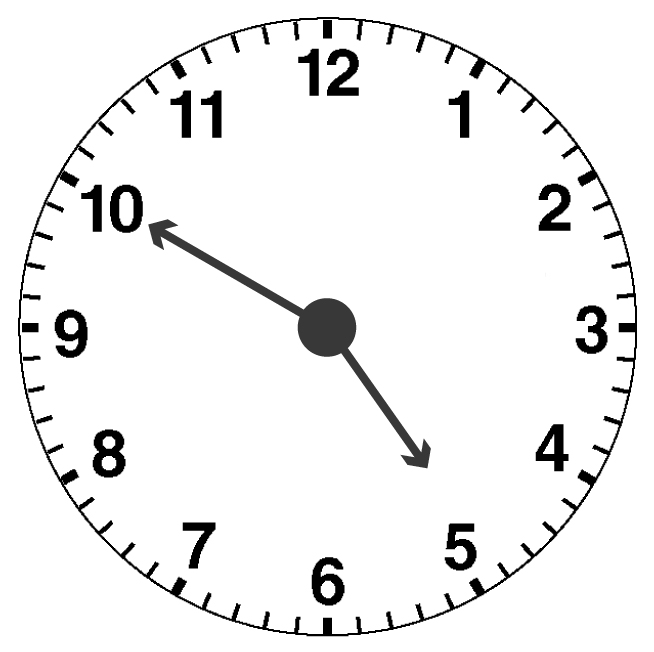 a)	What time does the clock show? 		__________________________b)	At what time did Leigh stop? 
	Show your thinking.		________________________5. Al started his homework at 7:15 p.m. and finished at 7:50 p.m.Natalie started her homework at 6:50 p.m. and finished at 7:10 p.m.a)	Whose homework took longer to complete? How do you know?			__________________________________________________			__________________________________________________b)	How much longer did it take one person to finish than the other? 
Show your work.			__________________________________________________			__________________________________________________6. What time might it be if the minute hand and the hour hand are opposite each other on a regular analog clock?_____________________________________________7. Write each date using metric notation.a) October 31st, 2007 ____________b) March 7th, 1999 ____________c) Christmas this year ____________